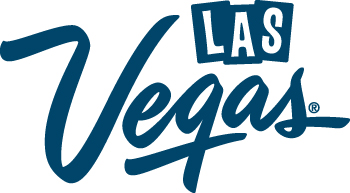 For Immediate ReleaseJuly 4, 2015Destinations Outside Las Vegas Celebrate Fourth of JulyBoulder City, Laughlin and Mesquite Celebrate Independence DayLAS VEGAS – A short drive from the Las Vegas Strip, the destinations of Mesquite, Boulder City, and Laughlin celebrated the Fourth of July LaughlinRockets Over the River returned for the 25th annual Independence Day celebration on Saturday, July 4. Starting at dusk, the pyrotechnic display shot into the dark desert sky, with the bursting colors reflecting off the tranquil Colorado River for a stunning celebration. Patriotic music was choreographed to the magnificent fireworks display and played on local radio stations as well as Laughlin hotel speakers.  In addition to Rockets Over the River, Laughlin hosted several other events over the holiday weekend. The All American Festival at Colorado Belle kicked off on July 3 and offered pre-fireworks festivities, entertainment and various food and beverage vendors. The All American Festival will conclude on July 5. Shoppers were able to browse unique creations at the International Gift and Craft Show in the Rio Vista Room at Edgewater starting July 3. The Gift and Craft Show features several vendors showcasing handmade items, including candles, fashion, décor and much more until July 6.Mesquite Eureka Casino Resort celebrated the Fourth of July with Rockets over the Red Mesa on Saturday, July 4. The evening featured a live performance by the Nevada POPS Orchestra, a DJ and community vendor village along with fireworks.The evening of festivities started at 6 p.m. with the community vendor village and DJ. The celebration continued with a live performance by Nevada POPS Orchestra featuring a full 32-piece orchestra. The Orchestra played patriotic music with a rock-and-roll twist, and accompanied the holiday fireworks display.Boulder City Boulder City celebrated the patriotic holiday with the 67th Annual Boulder City Damboree at Broadbent Memorial Park. The day-long party included a pancake breakfast and a flyover. A patriotic parade wound through the city, complete with the popular water zone where parade participants and viewers engaged in a fun water fight. The day included food, drinks, live music and games. The impressive fireworks show concluded the day of holiday fun. ###ABOUT THE LVCVAThe Las Vegas Convention and Visitors Authority (LVCVA) is charged with marketing Southern Nevada as a tourism and convention destination worldwide, and also with operating the Las Vegas Convention Center and Cashman Center. With 150,000 hotel rooms in Las Vegas alone and nearly 11 million square feet of meeting and exhibit space citywide, the LVCVA's mission centers on attracting ever increasing numbers of leisure and business visitors to the area. For more information, go to www.lvcva.com or www.lasvegas.com.Join Las Vegas’ social media community @Vegas (Twitter and Instagram) or Visit Las Vegas (Facebook). Press Contact:Tamara Rocha, R&R PartnersT: 702.318.4204Tamara.Rocha@rrpartners.com